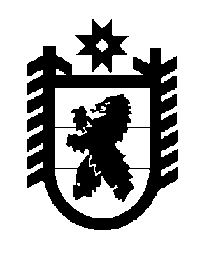 Российская Федерация Республика Карелия    ПРАВИТЕЛЬСТВО РЕСПУБЛИКИ КАРЕЛИЯПОСТАНОВЛЕНИЕот  18 декабря 2014 года № 398-Пг. Петрозаводск О внесении изменения в постановление Правительства 
Республики Карелия от 29 июля 2013 года № 233-ПВ целях реализации мероприятий долгосрочной целевой программы «Модернизация объектов коммунальной энергетики северных территорий Республики Карелия на период до 2019 года» в 2015-2019 годах 
и в соответствии с абзацем третьим пункта 3 постановления Правительства Республики Карелия от 28 декабря 2012 года № 416-П «Об утверждении Порядка разработки, реализации и оценки эффективности государственных программ Республики Карелия» Правительство Республики Карелия 
п о с т а н о в л я е т:1. Внести в постановление Правительства Республики Карелия 
от 29 июля 2013 года № 233-П «Об утверждении долгосрочной целевой программы «Модернизация объектов коммунальной энергетики северных территорий Республики Карелия на период до 2019 года» (Собрание законодательства Республики Карелия, 2013, № 7, ст. 1265; 2014, № 5, 
ст. 774) изменение, дополнив его пунктом 1.1 следующего содержания:«1.1. Установить, что реализация мероприятий Программы осуществляется в рамках подпрограммы 4 «Долгосрочная целевая программа «Модернизация объектов коммунальной энергетики северных территорий Республики Карелия на период до 2019 года»  государственной программы Республики Карелия «Энергосбережение, энергоэффективность и развитие энергетики Республики Карелия» на 2015-2020 годы, утвержденной постановлением Правительства Республики Карелия от 20 ноября 2014 года № 341-П.».2. Настоящее постановление распространяется на правоотношения, возникшие с 20 ноября 2014 года.           Глава Республики  Карелия                       			      	        А.П. Худилайнен